Due Diligence Improvement Plan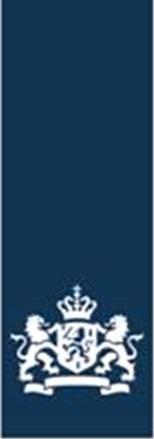 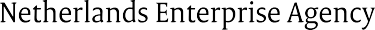 Social Sustainability Fund (SSF)Step 1: Ensure clear policiesStep 2: Know your supply chain and sustainability risksStep 3: Addressing risksStep 4: Check and monitor progressStep 5: Communicate about resultsStep 6: Take responsibilityAction What sub-actions do you need?Who should be involved?Who is responsible?What is the deadline? 1.1 Find out if your company is already committed to Responsible Business Conduct (RBC)1.2 Define a RBC commitment 1.3 Get management agreement on RBC policy1.4 Appoint an internal RBC coordinator and provide a consultation structure 1.5 Analyse which policies, agreements and practices are RBC-related1.6 Determine how policies, agreements and practices should be adjusted 1.7 Costs for adaptation1.8 Define RBC KPIs1.9 Inform employees of commitments and changes in working practices1.10 Inform customers and suppliers of commitments and changes in working practicesAction What sub-actions do you need?Who should be involved?Who is responsible?What is the deadline? 2.1 Map the product's value chain by means of supplier(s) and production countries2.2 Identify the main sustainability risks 2.3 Analyse if there are severe sustainability risks that you should address in the short term. 2.4 Carry out an analysis to identify the sustainability risks of the product/commodity 2.5 Create a plan for a step-by-step analysis of the entire portfolio. This can be a multi-year planAction What sub-actions do you need?Who should be involved?Who is responsible?What is the deadline? 3.1 Discuss sustainability risks with suppliers and
define an approach for discussion3.2 Identify what measures the supplier is already taking3.3 Analyse on which subject you need to take extra measures 3.4 Define the appropriate approach with suppliers3.5 Document the agreements made and discuss with relevant departments how to ensure that they are metAction What sub-actions do you need?Who should be involved?Who is responsible?What is the deadline? 4.1 Determine responsibilities for monitoring sustainability KPIs4.2 Develop the monitoring plan and determine the frequency of monitoring4.3 Identify who collects what information on observing internal agreements4.4 Identify who collects what information on progress in the chain4.5 Plan meetings with suppliers to discuss progress4.6 Set up a regular meeting structure to discuss progressAction What sub-actions do you need?Who should be involved?Who is responsible?What is the deadline? 5.1 Make a list of all internal communication channels 5.2 Determine through which internal channels you can best share sustainability news with employees5.3 Identify which channels are used to communicate externally5.4 Identify through which channels you can best share sustainability results externally5.5 Determine who should be involved in creating and implementing internal and external communications5.6 Determine what results you will report in internal and external communicationsAction What sub-actions do you need?Who should be involved?Who is responsible?What is the deadline? 6.1 Analyse if complaints by all stakeholders in the chain reach your organisation 6.2 Identify how complaints reach your organisation6.3 Delegate clear responsibilities for complaint management6.4 Develop a rule-based complaints system6 5 Discuss how the company deals with negative impacts in the chain